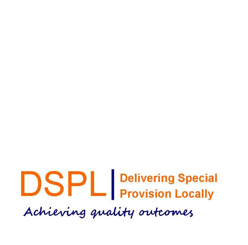 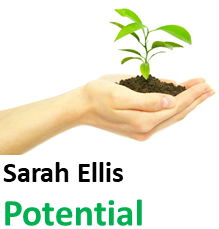 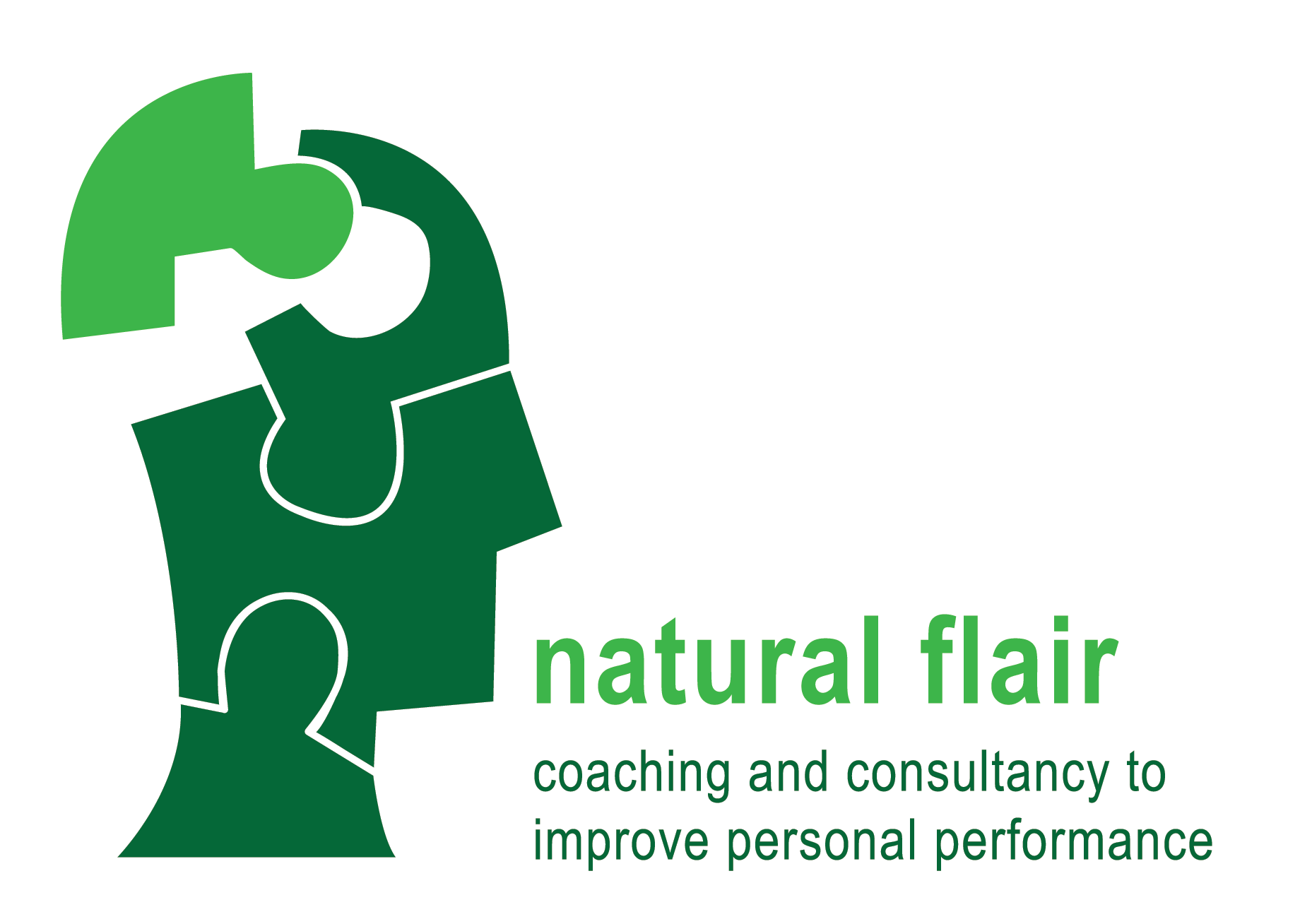 	Basic information detailsPlease note a place on the group will not be secured until the form is received. Please return the form to: Vicky Mckirgan - mckirganv@kls.herts.sch.uk